Văn phòng công  đoàn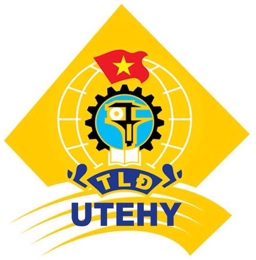 Lịch họp tháng 12 năm 2018Lịch họp tháng 12 năm 2018Lịch họp tháng 12 năm 2018Lịch họp tháng 12 năm 2018Lịch họp tháng 12 năm 2018Thứ/ngàyThứ/ngàyGiờGiờNội dungThành viênĐịa điểmNCTThứ 6Ngày 21/12/2018Thứ 6Ngày 21/12/20189h009h00- Triển khai hoạt động tổ chức hội nghị cán bộ viên chức năm 2018 (phân công nhiệm vụ);- Triển khai hoạt động sơ kết học kỳ I năm học 2018-2019 và tổng kết hoạt động công đoàn năm 2018: (thời gian tổ chức, báo cáo);- Họp xét đề xuất nhà giáo ưu tú theo công văn số 295/KH-CĐN (Ban thi đua công đoàn trường);- Xét kết nạp đoàn viên công đoàn bộ phận: KHTV-ĐT; CN May &TT (Ban tổ chức);- Thống nhất Lập dự toán năm 2019 (Ban thường vụ).Ban chấp hànhVPCông đoànÔ. Nguyễn Đình Hân